Определены победители премии в области медиарекламы Gold Print Awards 2019Москва, 05 апреля 2019 г.04 апреля в Москве в банкетном комплексе «Ш.Ё.Л.К.» были подведены итоги ежегодной национальной премии в области медиарекламы Gold Print Awards 2019 для рекламодателей печатных СМИ. Главные цели и задачи премии - популяризация и продвижение прессы в качестве одного из наиболее эффективных каналов для распространения рекламных сообщений.Ведущими торжественной церемонии в этом году были Иван Чуйко (телеканал «СТС»), Диля Долинская (телеканал «Пятница») и Григорий Айриев. Гостями Gold Print Awards стали генеральный директор Tiffany Левочка Марина и директор по маркетингу Tiffany Шикова Марика, генеральный директор Clarins Шабанов Эдгар, генеральный директор L’Oréal Шишманов Жорж и генеральный директор L’Oréal luxe Румянцева Валентина, коммерческий директор Louis Vuitton Доллежаль Екатерина, генеральный директор Dior Базанова Анна, marketing and pr-executive марки Antonio Puig Синенькая Екатерина, генеральный директор «ФирнМ» Кириллов Николай,  председатель совета директоров «Эвалар» Прокопьева Наталия и многие другие топ-менеджеры крупных компаний.В этом году 116 компаний боролись за победу в 16 номинациях, включая гран-при. Награды победителям вручали топ-менеджеры крупнейших медиа и издательских домов. Лауреатами Gold Print Awards в 12 основных номинациях стали (желтым цветом выделены компании, получившие главную награду в своей категории):Лучший рекламодатель в сегменте RetailЭЛЬДОРАДО H&MLEOMAXЛучший рекламодатель в сегменте индустрия развлеченийЛИЕДЕЛ ИНВЕСТМЕНТС ЛИМИТЕД	ЛИГА СТАВОКЛЕОН Лучший рекламодатель в сегменте НедвижимостьCAPITAL GROUPА 101 ДЕВЕЛОПМЕНТ	САМОЛЕТ ДЕВЕЛОПМЕНТЛучший рекламодатель в сегменте Интерьер&ДекорWWTS	SCAVOLINI S.P.A.	MINOTTI S.P.A.Лучший рекламодатель в сегменте PharmaФИРН М	МАТЕРИА МЕДИКА	ЭВАЛАР Лучший рекламодатель в сегменте PerfumeryLOUIS VUITTON MOЁT HENNESSY SA	ANTONIO PUIG COTY GROUP WORLDWIDEЛучший рекламодатель в сегменте AutoHYUNDAI	VOLKSWAGEN	BMWЛучший рекламодатель в сегменте FashionCHANEL	MAX MARALOUIS VUITTON MOЁT HENNESSY SA Лучший рекламодатель в сегменте BeautyЗЕЛДИС	CLARINSL'OREALЛучший рекламодатель в сегменте Watches&JewelryRICHEMONT GROUP	MERCURYSWATCH GROUP TIFFANY & COЛучший рекламодатель в сегменте Финансы&СтрахованиеСБЕРБАНК РОССИИ	ПОЧТА БАНК	МОСКОВСКИЙ КРЕДИТНЫЙ БАНКПрорыв годаСОВКОМБАНК ECCOREDMOND INDUSTRIAL GROUPВ отдельные 3 категории были выделены медиаигроки и проекты. Победителями в этих номинациях стали: Лучшее медиаагентство года: DENTSU AEGIS NETWORK Лучший рекламодатель в сегменте Медиа: НТВ Лучший кросс-медийный проект: ПРОЕКТ МАРШРУТ БОЛЕЛЬЩИКАОбладателя гран-при определило голосование попечительского совета премии, председателем которой является президент Hearst Shkulev Media Виктор Шкулев. Им был признан СОВКОМБАНК.Партнерами 3й национальной премии Gold Print Awards выступили Coca-Cola, «Фанагория», FREEMOTION GROUP, City Mobile Post, B.Bright Communications и другие компании. О премииНациональная ежегодная премия в области медиарекламы Gold Print Awards учреждена в целях популяризации и продвижения прессы в качестве канала для распространения рекламных сообщений, а также в целях поощрения и популяризации рекламодателей, активно размещающихся в печатных изданиях. Премия была учреждена в 2017 году руководством девяти крупнейших российских издательских домов в сотрудничестве с общественными организациями. Участники и гости премии ежегодно получают возможность познакомиться с проектами наиболее влиятельных и успешных игроков медиарынка России.В настоящий момент учредителями премии являются: Bauer Media Group, Burda Media Company, Hearst Shkulev Group, Independent Media, «Ведомости», ИД «Аргументы и Факты», ИД «Вечерняя Москва», ИД «За рулем», ИД «Кардос», ИД «Коммерсантъ», ИД «Комсомольская правда», ИД «МедиаБизнес», ИД «Советский Спорт», ИД «Толока», Национальная Медиа Группа и Проект «ТЕЛЕНЕДЕЛЯ».В состав попечительского совета Gold Print Awards входят:Вавилов Андрей, Генеральный директор ИД «КАРДОС»		Васин Алексей, Генеральный директор издательства «За рулем»Веснина Наталья, Генеральный директор ИД Independent Media	Горяинов Вадим, Член Совета директоров проекта «ТЕЛЕНЕДЕЛЯ»	Дегтяренко Джемир, генеральный директор «МедиаБизнес»Желонкин Владимир, Генеральный директор ИД «Коммерсантъ»Иванов Алексей, Генеральный директор Bauer Media Group	Кудрявцев Демьян, Член Совета директоров «Бизнес Ньюс Медиа»Молодцов Игорь, Генеральный директор ИД  «Советский Спорт»	Новиков Руслан, Генеральный директор ИД «Аргументы и факты»	Паскина Ольга, Генеральный директор НМГ	Рудницкий Георгий, Генеральный директор ИД «Вечерняя Москва»	Сунгоркин Владимир, Генеральный директор, главный редактор ИД «Комсомольская правда»Титова-Санчук Ольга, Коммерческий директор ГК «Толока»		Ульрих Юрген, Коммерческий директор Burda Media Company	Шкулев Виктор, Президент Hearst Shkulev GroupСайт премии - http://www.goldprintawards.ru/Оргкомитет премии Gold Print AwardsМосква, ул. Правды, 24, стр. 4, оф. 218тел.: +7 (495) 741-49-05; +7 (495) 741-49-06; +7 (495) 741-49-20 доб. 101Email: ddd@corpmedia.ruО месте проведенияБанкетный комплекс «Ш.Ё.Л.К» — это многофункциональное пространство для создания самых важных событий и ярких праздников! Комплекс расположен в престижном живописном районе на Саввинской набережной— в центре деловой и развлекательной жизни столицы. 8 залов с уникальными дизайнерскими интерьерами вмещают от 20 до 1000 гостей, а на крыше расположена просторная терраса с впечатляющим видом на «Москва-Сити». Каждый зал комплекса «Ш.Ё.Л.К» выполнен в своей стилистике, которая прослеживается в эффектном декоре. «Ш.Ё.Л.К» славится авторской кухней, которая элегантно сочетает европейские, русские и азиатские традиции. Обширное банкетное и фуршетное меню и оригинальная подача позволяют создать уникальную композицию блюд под стилистику особого торжества. Контакты: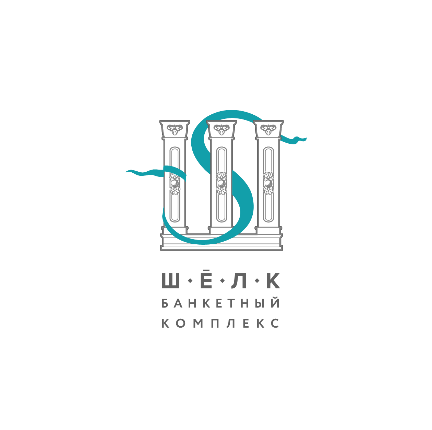 +7 (495) 799 71 70
Москва, Саввинская наб., 12, стр. 10Г
pr@shelkbk.com
www.shelkbk.com